1 группа – среда 15:05-15:45; 2 группа – пятница 15:10-15:50, 3 группа – суббота 9:50-10:30.Дыхательные упражнения Дыхательные упражнения по методике А.Н. Стрельниковой (все упражнения выполняются по 8 раз в два подхода с перерывами):Упражнение «Ушки»Исходное положение: встать прямо. Смотреть прямо перед собой. Легко наклонять голову вправо, правое ухо приближается к плечу – следует короткий шумный вдох носом. Голова наклоняется влево. Левое ухо движется к левому плечу – следует шумный короткий вдох носом. Плечи при этом должны находиться в совершенно неподвижном состоянии. Выдох свободный, пассивный, в промежутке между вдохами. Голова все время находится в движении.Упражнение «Малый маятник»Исходное положение: встать прямо. Ноги чуть уже плеч. Опустить голову вниз, посмотреть на пол – следует короткий вдох. Откинуть голову назад, вверх, посмотреть на потолок – вдох.  	 Вдох внизу (на пол), вдох вверху (на потолок). Выдох пассивно делается в промежутке между двумя вдохами. Голова при этом не останавливается. Шея свободна, мышцы расслаблены.Упражнение «Обними плечи» («Обними себя»)Исходное положение: встать прямо, ноги на ширине плеч, руки согнуты в локтях и находятся на уровне плеч. Кисти рук обращены друг к другу, пальцы слегка согнуты. 	Сделать движение обеими руками навстречу друг другу, обнимая себя за плечи – короткий шумный вдох. Руки движутся параллельно, одна рука оказывается над другой. В продолжение всего упражнения положение рук не должно меняться: одна и та же рука постоянно находится над другой, например правая над левой. В момент вдоха руки сходятся на уровне груди, как бы образуя треугольник.   	Сразу же после вдоха руки расходятся в стороны, но не до исходного положения, а слегка, при этом они образуют квадрат.   	В этот момент делается выдох, свободный, пассивный.Таким образом, когда руки сходятся на уровне груди в треугольник, надо сделать вдох. Руки разведены в стороны, получается квадрат – сделать выдох, слегка приоткрыв рот.Упражнение «Насос»Исходное положение: встать прямо, ноги несколько шире плеч, руки опущены.   	Слегка наклониться вперед. Плечи опущены, мышцы спины расслаблены, спина принимает округлую форму. Голова опущена, мышцы шеи расслаблены, смотреть вниз. В конце этого движения вниз – поклона – сделать короткий шумный вдох через нос, как бы желая вдохнуть аромат цветущего у ног куста роз. Приподняться, возвращаясь в исходное положение. Сделать свободный, пассивный выдох через рот или через нос.Упражнение «Большой маятник»Исходное положение: встать прямо. Легкий, неполный наклон вниз к полу – следует вдох. Сразу вслед за наклоном надо распрямиться и обнять себя за плечи, как в предыдущем упражнении, – все это сделать на вдохе.   	Выдох пассивный, свободный, между двумя вдохами.  Повторите: легкий наклон к полу, руки легко тянутся к коленям – следует шумный вдох. Выпрямление, легкий прогиб, руки обнимают плечи, голова слегка откидывается назад – снова вдох. Вдох от пола, вдох от потолка. Упражнение напоминает маятник. Его можно разложить на два, описанных выше: «Обними плечи» и «Насос».Упражнение «Кошка»Упражнение представляет собой приседания с поворотом. Исходное положение: стойка прямо, ноги чуть шире плеч, руки опущены.   	Слегка присесть, поворачивая корпус вправо, руки приподнять таким образом, чтобы кисти оказались на уровне пояса.При повороте сделать короткий шумный вдох, а кистями рук – легкое сбрасывающее движение. Возвратиться в исходное положение: колени выпрямить, одновременно делая свободный пассивный выдох.   	При повороте кисти рук не отводить далеко от пояса. Голова поворачивается вместе с туловищем. Колени сгибаются слегка, легко пружинят, как при танцевальных движениях. Спину держать прямо, не сгибая! Теперь нужно сделать поворот влево, слегка присесть – сделать шумный короткий вдох. Выпрямить колени, делая пассивный выдох. Кистями рук одновременно сбросить некую тяжесть. Вдох слева – вдох справа и т. д.     2.	Работа над произведением «Бабушка», слова и музыка Анастасии Чешегоровой.Закрепление понятий постановки корпуса во время пенияЕсли хочешь стоя петь –Головою не вертетьВстань красиво, подтянисьИ спокойно улыбнисьЕсли хочешь сидя петь - Не садись ты как медведь,Спину выпрями скорей,Ноги в пол упри смелей.Исполнение произведения «Бабушка», слова и музыка Анастасии Чешегоровой.Задание детям: ярко и сочно вести свою мелодию, которая не поддерживается аккомпанементом, стараться правильно интонировать мелодию, брать дыхание только после окончания фразы.Неоднократное пропевание своей мелодии, сводное исполнение. В данной работой следить за интонацией пения трудных мест, и задерживать звучание в необходимых тактах.3. Домашнее задание:- прослушать произведение https://pesnu.ru/detskie_pesni/o-blizkih-lyudyah/pesni-pro-babushku/562-indigo-babushka.html - хорошо и четко проговорить текст произведения с активной артикуляцией- выучить текст- петь мелодию сольфеджио- петь мелодию со словами с исполнителем и с минусом (просто музыка, без слов, есть на том же сайте, где прослушивалось произведение)Выполненное домашнее задание можно присылать через Viber, WhatsApp и Telegram по номеру телефона 8 912 355 20 95 или на электронную почту tatananeverova605@gmail.com . 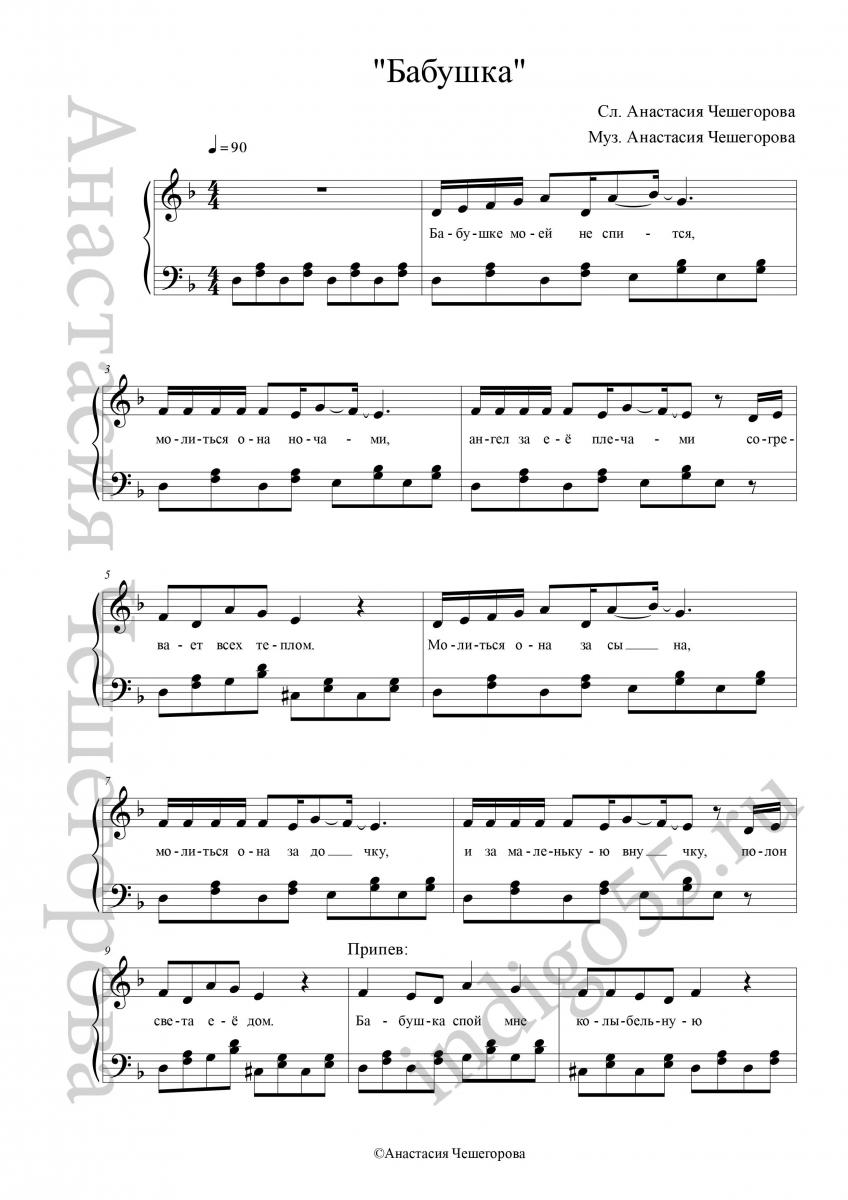 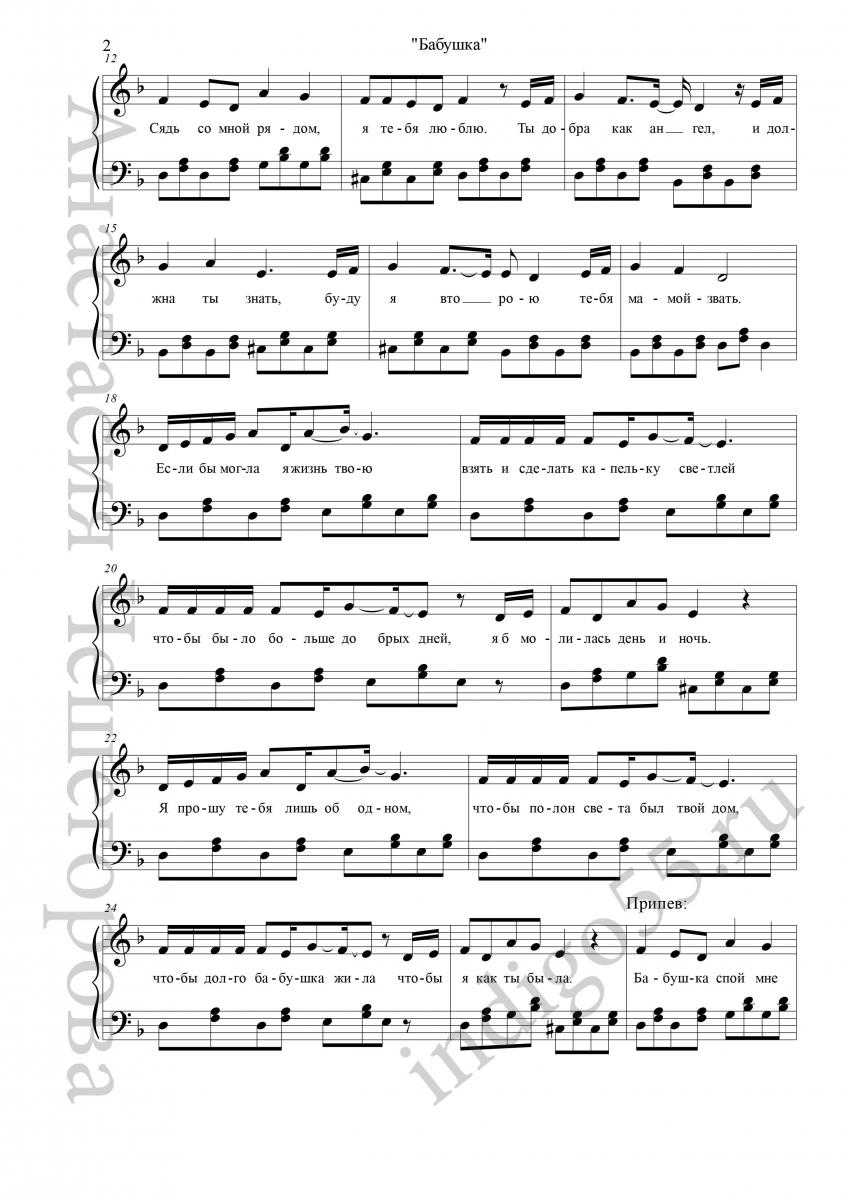 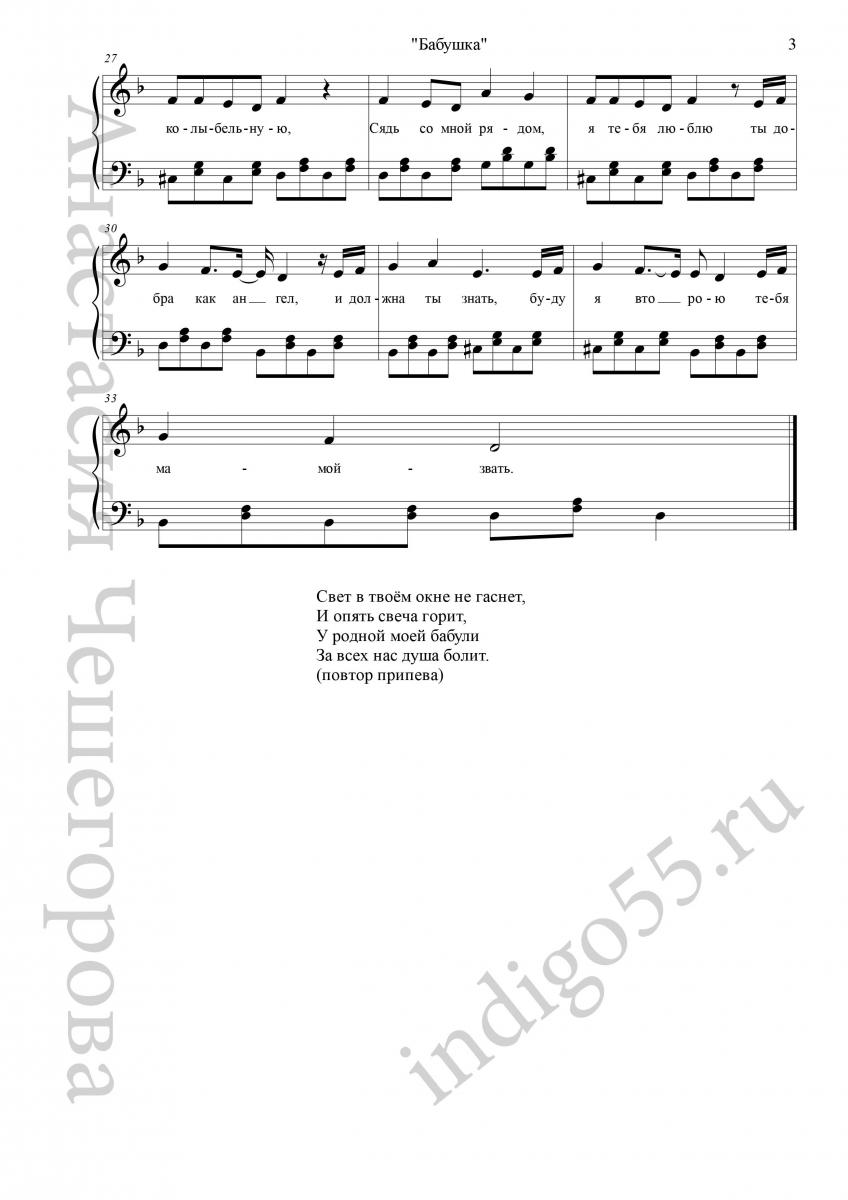 